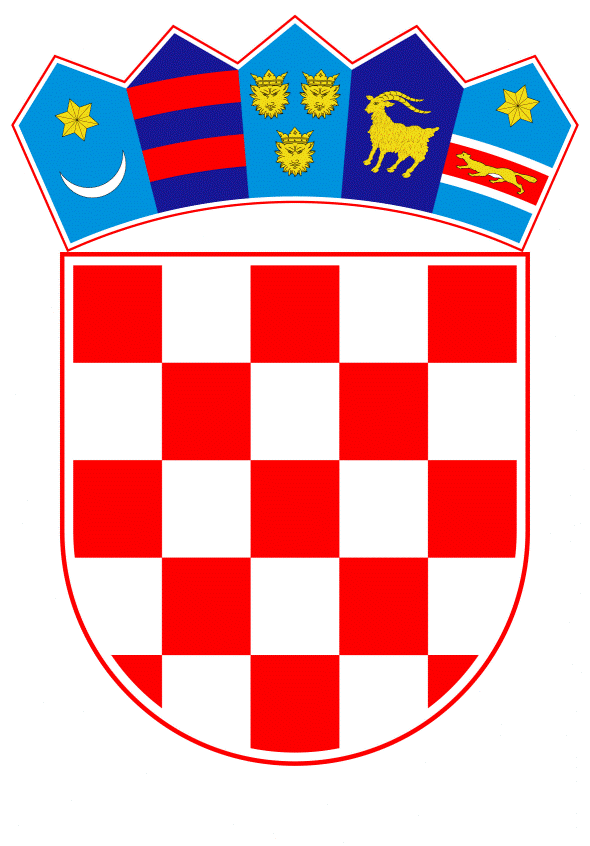 VLADA REPUBLIKE HRVATSKEZagreb, 24. kolovoza 2022._____________________________________________________________________________________________________________________________________________________________________________________________________________________________VLADA REPUBLIKE HRVATSKENACRTPRIJEDLOG ZAKONA O IZMJENAMA KAZNENOG ZAKONA, S KONAČNIM PRIJEDLOGOM ZAKONAZagreb, kolovoz 2022.PRIJEDLOG ZAKONA O IZMJENAMA KAZNENOG ZAKONAI.	USTAVNA OSNOVA ZA DONOŠENJE ZAKONA	Ustavna osnova za donošenje ovoga Zakona sadržana je u odredbi članka 2. stavka 4. podstavka 1. Ustava Republike Hrvatske (Narodne novine, br. 85/10 - pročišćeni tekst i 5/14 -Odluka Ustavnog suda Republike Hrvatske). II.	OCJENA  STANJA  I  OSNOVNA  PITANJA  KOJA  SE  TREBAJU  UREDITI            ZAKONOM     TE   POSLJEDICE    KOJE    ĆE    DONOŠENJEM    ZAKONA             PROISTEĆI Ocjena stanjaKazneni zakon (,,Narodne novine“, br. 125/11, 144/12, 56/15, 61/15 – ispravak, 101/17, 118/18, 126/19 i 84/21, u daljnjem tekstu: Kazneni zakon) donesen je 2011., a stupio je na snagu 1. siječnja 2013. Od svog donošenja Kazneni zakon izmijenjen je šest puta, te je jednom ispravljen. Prvi put je izmijenjen 2012., prije stupanja na snagu, tako da su prve izmjene stupile na snagu danom stupanja na snagu Kaznenog zakona, drugi put 2015., zbog uočenih problema u praksi, potrebe dodatnog usklađenja s pravnom stečevinom Europske unije i međunarodnim dokumentima te zbog potrebe da se Kazneni zakon nomotehnički i jezično doradi, dok su treće izmjene i dopune, one iz 2017., inicirane potrebom usklađenja domaćeg kaznenog zakonodavstva s pravnom stečevinom Europske unije na području zlouporabe tržišta kapitala. Četvrte izmijene i dopune Kaznenog zakona iz 2018., nastale su kao rezultat implementacije regionalnih instrumenata Vijeća Europe, potrebe daljnjeg usklađenja prostornog važenja kaznenog zakonodavstva sa schengenskom pravnom stečevinom te potrebe daljnje harmonizacije s pravnim instrumentima Europske unije na području suzbijanja terorizma i prijevara počinjenih na štetu financijskih interesa Europske unije. Pete izmjene i dopune Kaznenog zakona, bile su prvenstveno motivirane osnaženjem kaznenopravne zaštite od nasilja u obitelji i izmjenom koncepta kaznenog djela silovanja iz članka 153. Kaznenog zakona. Šeste izmjene i dopune odnosile su se na transpoziciju Direktive (EU) 2019/713 Europskog parlamenta i Vijeća od 17. travnja 2019. o borbi protiv prijevara i krivotvorenja u vezi s bezgotovinskim sredstvima plaćanja i zamjeni Okvirne odluke Vijeća 2001/413/PUP (SL L 123, 10.5.2019.) te na reviziju usklađenosti Kaznenoga zakona sa Direktivom (EU) 2018/1673 Europskog parlamenta i Vijeća od 23. listopada 2018. o borbi protiv pranja novca kaznenopravnim sredstvima (SL L 284, 12.11.2018.), zatim na usklađivanje kaznenog djela ratnog zločina (članak 91. Kaznenog zakona) sa izmjenama i dopunama članka 8. Rimskog statuta Međunarodnog kaznenog suda te na uvođenje nove inkriminacije zlouporabe snimke spolno eksplicitnog sadržaja (članak 144.a Kaznenog zakona), kao i na reviziju kaznenog djela neprovođenja odluke za zaštitu dobrobiti djeteta (članak 173. Kaznenog zakona). Također je redefinirana procesna pretpostavka progona za kazneno djelo spolnog uznemiravanja (članak 156. Kaznenog zakona) te su revidirane sigurnosne mjere obveznog psihosocijalnog tretmana (članak 70. Kaznenog zakona), zabrane obavljanja određene dužnosti ili djelatnosti (članak 71. Kaznenog zakona), udaljenja iz zajedničkog kućanstva (iz članka 74. Kaznenog zakona) i zaštitnog nadzora po punom izvršenju kazne zatvora (članak 76. Kaznenog zakona), a ukinuta je i zastara kaznenog progona i zastara izvršenja kazne za teška kaznena djela spolnog zlostavljanja i iskorištavanja djeteta kojima je kao kvalifikatorna okolnost propisana teška tjelesna ozljeda djeteta, narušenost njegova tjelesnog ili emocionalnog razvoja, trudnoća, počinjenje djela od strane bliske osobe, osobe s kojom dijete živi u istom kućanstvu  ili od strane više počinitelja, ili na osobito okrutan ili ponižavajući način (članak 166. stavak 2. Kaznenog zakona).Ovim Prijedlogom Zakona o izmjenama Kaznenog zakona, s Konačnim prijedlogom Zakona (dalje u tekstu: Prijedlog Zakona) predlaže se, kao rezultat potrebe usklađenja sa Zakonom o uvođenju eura kao službene valute u Republici Hrvatskoj (,,Narodne novine“, broj 57/22), izmjena odredbi koje sadržavaju pozivanja na hrvatsku kunu, a koje je potrebno izmijeniti prije uvođenja eura kao službene valute u Republici Hrvatskoj.Naime, Republika Hrvatska je potpisivanjem Ugovora o pristupanju Republike Hrvatske Europskoj uniji (u daljnjem tekstu: Ugovor o pristupanju) postala stranka Ugovora o Europskoj uniji, kao i Ugovora o funkcioniranju Europske unije i Ugovora o osnivanju Europske zajednice za atomsku energiju, čime su odredbe temeljnih ugovora Europske unije postale obvezne i za Republiku Hrvatsku. Budući da je uspostava ekonomske i monetarne unije čija je valuta euro definirana Ugovorom o Europskoj uniji iz 1992. godine (članak 3. pročišćene verzije tog Ugovora), Republika Hrvatska je putem Ugovora o pristupanju preuzela obvezu uvođenja eura kao službene valute u Republici Hrvatskoj nakon što budu ispunjeni propisani uvjeti kao i odredbe propisa koje se odnose na države članice Europske unije (u daljnjem tekstu: država članica) u kojima je euro službena valuta. Iste odredbe obvezuju sve države članice koje su Europskoj uniji (u daljnjem tekstu: EU) pristupile nakon potpisivanja Ugovora o Europskoj uniji.U listopadu 2017. godine Vlada Republike Hrvatske (u daljnjem tekstu: Vlada) i Hrvatska narodna banka predstavile su Strategiju za uvođenje eura kao službene valute u Republici Hrvatskoj (u daljnjem tekstu: Eurostrategija), u kojoj su, između ostalog, detaljno analizirane koristi i troškovi uvođenja eura kao službene valute, a iz koje proizlazi da će u slučaju Republike Hrvatske prednosti znatno premašiti nedostatke.  U Eurostrategiji je također utvrđeno kako Republika Hrvatska ispunjava sve formalne kriterije za uvođenje eura, osim kriterija koji se tiče dvogodišnjeg sudjelovanja u Europskom tečajnom mehanizmu (u daljnjem tekstu: ERM II). Nakon toga, u srpnju 2020. godine, Republika Hrvatska je ušla u ERM II, a Vlada je na sjednici održanoj 23. prosinca 2020. godine donijela Nacionalni plan zamjene hrvatske kune eurom (u daljnjem tekstu: Nacionalni plan), u kojem je sadržan pregled svih važnijih aktivnosti koje će sudionici priprema za uvođenje eura, iz privatnog i javnog sektora, provoditi u okviru priprema za uvođenje eura. Nacionalnim planom su pojašnjena temeljna načela za provedbu postupka uvođenja eura, kao i sam tijek zamjene valuta, dan je pregled pravnog okvira na razini EU koji uređuje pitanje upotrebe eura kao zajedničke valute te je opisana potrebna prilagodba nacionalnog zakonodavstva za uvođenje eura. S tim u svezi, temeljem članka 31. stavka 3. Zakona o Vladi Republike Hrvatske („Narodne novine“, br. 150/11, 119/14, 93/16, 116/18 i 80/22), Vlada je na sjednici održanoj 16. rujna 2021. godine donijela Zaključak o provedbi zakonodavnih aktivnosti povezanih s uvođenjem eura kao službene valute u Republici Hrvatskoj kojim se, s ciljem provedbe Nacionalnog plana, utvrđuje popis zakona i podzakonskih propisa koje će biti potrebno izmijeniti, radi pune prilagodbe hrvatskog zakonodavstva uvođenju eura kao službene valute u Republici Hrvatskoj, sukladno Odluci o donošenju Nacionalnog plana zamjene hrvatske kune eurom („Narodne novine“, broj 146/20). 	Slijedom navedenog, Kazneni zakon je uvršten u I. skupinu zakona koji sadržavaju značajnija pozivanja na hrvatsku kunu i koje je potrebno izmijeniti prije uvođenja eura kao službene valute u Republici Hrvatskoj, a koje izmjene su predložene ovim Prijedlogom Zakona. Osnovna pitanja koja se trebaju urediti ZakonomOvim Prijedlogom Zakona predlaže se odredbe Kaznenoga zakona koje sadrže pozivanja na hrvatsku kunu izmijeniti na način da se iznosi u kunama zamijene iznosima u eurima. Predmetni iznosi izračunati su korištenjem fiksnog tečaja konverzije koji je određen na razini 1 euro=7,53450 kuna, a utvrđen je Uredbom Vijeća (EU) 2022/1208 od 12. srpnja 2022. o izmjeni Uredbe (EZ) br. 2866/98 u pogledu stope konverzije eura za Hrvatsku. Obzirom da se u odredbama Kaznenog zakona koje su predmetom izmjena (članci 42., 87 i 256. Kaznenog zakona), a koje sadrže pozivanja na iznose u kunama, ne radi o kaznama, već o novčanim iskazima vrijednosti, primijenjena su pravila za preračunavanje i zaokruživanje iz članka 14. Zakona o uvođenju eura kao službene valute u Republici Hrvatskoj. Izmijenjene odredbe stupit će na snagu na dan uvođenja eura kao službene valute u Republici Hrvatskoj.Posljedice koje će donošenjem Zakona proisteći	Donošenjem Zakona o izmjenama Kaznenog zakona (dalje u tekstu: Zakon) i njegovim stupanjem na snagu postići će se da će od dana uvođenja eura kao službene valute u Republici Hrvatskoj odredbe Kaznenog zakona biti izražene u valuti koja će na taj dan postati zakonsko sredstvo plaćanja u Republici Hrvatskoj. III.	OCJENA I IZVORI SREDSTAVA POTREBNIH ZA PROVEDBU ZAKONAZa provedbu ovog Zakona sredstva su osigurana u okviru redovnog poslovanja razdjela 109- Ministarstva pravosuđa i uprave te nije potrebno osigurati dodatna financijska sredstva u Državnom proračunu Republike Hrvatske.IV. PRIJEDLOG ZA DONOŠENJE ZAKONA PO HITNOM POSTUPKUSukladno članku 204. stavku 1. Poslovnika Hrvatskoga sabora („Narodne novine“, br. 81/13, 113/16, 69/17, 29/18, 53/20, 119/20 – Odluka Ustavnog suda Republike Hrvatske i 123/20), zakon se može donijeti po hitnom postupku, kada to zahtijevaju osobito opravdani razlozi.Ovim Prijedlogom Zakona se Kazneni zakon prilagođava predstojećem uvođenju eura kao službene valute u Republici Hrvatskoj, iz čega je razvidna potreba hitnosti u postupanju.Slijedom navedenoga, predlaže se donošenje ovoga Zakona po hitnom postupku.KONAČNI PRIJEDLOG ZAKONA O IZMJENAMA                                                        KAZNENOG ZAKONAČlanak 1.U Kaznenom zakonu (,,Narodne novine“, br. 125/11, 144/12, 56/15, 61/15 – ispravak, 101/17, 118/18, 126/19 i 84/21), u članku 42. stavku 4. riječi: ,,dvadeset kuna“ zamjenjuju se riječima: ,,2,65 eura“, a riječi: ,,deset tisuća kuna“ zamjenjuju se riječima: ,,1.327,23 eura“.Članak 2.U članku 87. stavak 27. mijenja se i glasi:,,(27) Vrijednost imovine, imovinske štete, imovinske koristi, porezne obveze i državne potpore je velikih razmjera ako prelazi 79.633,69 eura. Razaranja prouzročena kaznenim djelima su velika ako prelaze 79.633,69 eura.“.U stavku 28. riječi: ,,200.000,00 kuna“ zamjenjuju se riječima: ,,26.544,56 eura“.Stavak 29. mijenja se i glasi:,,(29) Vrijednost stvari, imovinskog prava i imovinske koristi je velika ako prelazi 7.963,37 eura. Vrijednost imovinske koristi i štete je znatna ako prelazi 7.963,37 eura.“.U stavku 30. riječi: ,,1000,00 kuna“ zamjenjuju se riječima: ,,132,72 eura“.Članak 3.U članku 256. stavku 1. riječi: ,,dvadeset tisuća kuna“ zamjenjuju se riječima: ,,2.654,46 eura“.U stavku 2. riječi: ,,dvadeset tisuća kuna“ zamjenjuju se riječima: ,,2.654,46 eura“.Članak 4.Ovaj Zakon objavit će se u ,,Narodnim novinama“, a stupa na snagu na dan uvođenja eura kao službene valute u Republici Hrvatskoj.O B R A Z L O Ž E NJ EUz članak 1.Ovim člankom mijenja se članak 42. stavak 4. Kaznenog zakona, kojim se propisuje minimalna i maksimalna visina dnevnog iznosa, na način da se minimumi i maksimumi izraženi u kunama zamijene odgovarajućim iznosima u eurima. Obzirom da je riječ o novčanim iskazima vrijednosti, nije primijenjena odredba članka 69. stavka 3. Zakona o uvođenju eura kao službene valute u Republici Hrvatskoj o zaokruživanju dobivenog iznosa na nižu deseticu.Uz članak 2.Ovim člankom mijenja se članak 87. Kaznenog zakona, kojim se propisuju značenja pojedinih izraza u Kaznenom zakonu. Izmjene se odnose na stavke 27., 28., 29. i 30. kojima se definiraju neodređene vrijednosti, a koje su sadržane u opisima pojedinih kaznenih djela iz Kaznenog zakona. Predmetne vrijednosti, dosad izražene u kunama, predlaže se zamijeniti odgovarajućim iznosima u eurima.Obzirom da se u predmetnim odredbama ne radi o kaznama, već o novčanim iskazima vrijednosti, nije primijenjena odredba članka 69. stavka 3. Zakona o uvođenju eura kao službene valute u Republici Hrvatskoj o zaokruživanju dobivenog iznosa na nižu deseticu. Također, a obzirom da neodređene vrijednosti iz stavaka 27. do 30. predstavljaju dio bića određenih kaznenih djela te predstavljaju distinkciju između privilegiranog, temeljnog i kvalificiranog oblika kaznenog djela, zaokruživanje dobivenog iznosa na nižu deseticu u stvari bi prouzročilo da odredbe izražene u eurima predstavljaju postroženje kaznenopravne politike. Uz članak 3.Ovim člankom mijenja se članak 256. Kaznenog zakona, kojim je propisano kazneno djelo utaje poreza ili carine, na način da se novčani prag iz stavka 1. i 2., koji je dosad bio izražen u kunama, zamijeni odgovarajućim iznosom u eurima.Obzirom da se u predmetnom članku ne radi o kazni, već o novčanom iskazu vrijednosti, nije primijenjena odredba članka 69. stavka 3. Zakona o uvođenju eura kao službene valute u Republici Hrvatskoj o zaokruživanju dobivenog iznosa na nižu deseticu. Također, a obzirom da novčani iskaz vrijednosti iz članka 256. Kaznenog zakona predstavlja dio bića kaznenog djela utaje poreza ili carine, zaokruživanje dobivenog iznosa na nižu deseticu u stvari bi prouzročilo da odredba izražena u eurima predstavlja postroženje kaznenopravne politike. Uz članak 4.Ovim člankom propisano je stupanje Zakona na snagu i njegova objava u ,,Narodnim novinama“. Obzirom da se Prijedlogom Zakona predlažu isključivo izmjene povezane s uvođenjem eura kao službene valute u Republici Hrvatskoj, sve odredbe Zakona stupaju na snagu na dan uvođenja eura kao službene valute u Republici Hrvatskoj.TEKST ODREDBI VAŽEĆEG ZAKONA KOJE SE MIJENJAJUNovčana kaznaČlanak 42.(1) Novčana kazna se izriče u dnevnim iznosima. Ona ne može biti manja od trideset niti veća od tristo šezdeset dnevnih iznosa, osim za kaznena djela počinjena iz koristoljublja, kad se može izreći do pet stotina dnevnih iznosa ili kad je novčana kazna od pet stotina dnevnih iznosa izričito propisana ovim Zakonom.(2) U presudi se naznačuje broj dnevnih iznosa i visina dnevnog iznosa te njihov umnožak.(3) Broj dnevnih iznosa utvrđuje se na temelju okolnosti navedenih u članku 47. ovoga Zakona, osim onih koje se odnose na imovinske prilike počinitelja.(4) Visina dnevnog iznosa utvrđuje se uzimajući u obzir počiniteljeve prihode i imovinu te prosječne troškove nužne za uzdržavanje počinitelja i njegove obitelji. Dnevni iznos ne može biti manji od dvadeset kuna ni veći od deset tisuća kuna.(5) Počiniteljevi prihodi, imovina i ostali podaci potrebni za utvrđivanje visine dnevnog iznosa mogu se utvrditi na temelju slobodne procjene ako bi njihovo utvrđivanje bilo povezano s nerazmjernim teškoćama ili ako se predlaže izricanje novčane kazne u postupku za izdavanje kaznenog naloga.(6) Počinitelj je dužan novčanu kaznu platiti u roku koji odredi sud, a koji ne može biti kraći od trideset dana niti duži od šest mjeseci, a može mu se naložiti i obročna otplata u roku do jedne godine. Sud može odrediti da će se obročna otplata ukinuti ako počinitelj ne plati pojedini obrok uredno.(7) Ne može li osuđenik u cijelosti ili djelomično isplatiti novčanu kaznu u roku koji je određen presudom zbog znatnog pogoršanja imovinskih prilika do kojih je došlo bez njegove krivnje nakon donošenja presude, sud može na njegov zahtjev produljiti rok plaćanja do dvadeset i četiri mjeseca ili odrediti obročnu otplatu u tom roku.ZNAČENJE IZRAZA U OVOM ZAKONUČlanak 87.(1) Kazneno zakonodavstvo Republike Hrvatske su odredbe sadržane u ovom Zakonu i drugim zakonima Republike Hrvatske, kojima se određuju pretpostavke kažnjivosti i sankcije koje se mogu izreći počiniteljima kaznenih djela.(2) Protupravna radnja je radnja kojom su ispunjena obilježja kaznenog djela, a ne postoji razlog isključenja protupravnosti.(3) Službena osoba je državni dužnosnik ili službenik, dužnosnik ili službenik u jedinici lokalne i područne (regionalne) samouprave, nositelj pravosudne dužnosti, sudac porotnik, član Državnog sudbenog vijeća ili Državnoodvjetničkog vijeća, arbitar, javni bilježnik i stručni radnik koji obavlja poslove iz djelatnosti socijalne skrbi, odgoja i obrazovanja. Službenom osobom smatra se i osoba koja u Europskoj uniji, stranoj državi, međunarodnoj organizaciji koje je Republika Hrvatska član, međunarodnom sudu ili arbitraži čiju sudbenost Republika Hrvatska prihvaća, obavlja dužnosti povjerene osobama iz prethodne rečenice.(4) Vojna osoba je djelatna vojna osoba, ročnik, pričuvnik i kadet te državni službenik i namještenik raspoređen na službu u Oružanim snagama Republike Hrvatske.(5) Kad je službena osoba naznačena kao počinitelj kaznenog djela koje nije predviđeno u Glavi XXXIV. ovoga Zakona, ili kao osoba prema kojoj je počinjeno kazneno djelo, službenom osobom smatrat će se i vojna osoba.(6) Odgovorna osoba je fizička osoba koja vodi poslove pravne osobe ili joj je izričito ili stvarno povjereno obavljanje poslova iz područja djelovanja pravne osobe ili državnih tijela ili tijela jedinice lokalne i područne (regionalne) samouprave.(7) Dijete je osoba koja nije navršila osamnaest godina života.(8) Članovi obitelji su bračni ili izvanbračni drug, životni partner ili neformalni životni partner, njihova zajednička djeca te djeca svakog od njih, srodnik po krvi u ravnoj lozi, srodnik u pobočnoj lozi zaključno do trećeg stupnja, srodnici po tazbini do zaključno drugog stupnja, posvojitelj i posvojenik.(9) Bliske osobe su članovi obitelji, bivši bračni ili izvanbračni drug, bivši životni partner ili neformalni životni partner, sadašnji ili bivši partner u intimnoj vezi, osobe koje imaju zajedničko dijete i osobe koje žive u zajedničkom kućanstvu.(10) Izvanbračni drug je osoba koja živi u izvanbračnoj zajednici koja ima trajniji karakter ili koja traje kraće vrijeme ako je u njoj rođeno zajedničko dijete.(11) Neformalni životni partner je osoba koja živi u istospolnoj zajednici koja ima trajniji karakter.(12) Tajni podatak je podatak koji je prema posebnom zakonu označen kao klasificirani podatak. Ne smatra se tajnim podatkom podatak čiji je sadržaj suprotan ustavnom poretku Republike Hrvatske ili podatak koji je označen tajnim radi prikrivanja kaznenog djela, prekoračenja ili zlouporabe ovlasti te drugih oblika nezakonitog postupanja u državnim tijelima.(13) Službena tajna je podatak koji je prikupljen i koristi se za potrebe tijela javne vlasti, a koji je zakonom, drugim propisom ili općim aktom nadležnog tijela donesenim na temelju zakona proglašen službenom tajnom.(14) Izbori su izbori za Hrvatski sabor, Predsjednika Republike, Europski parlament, predstavnička tijela u jedinicama lokalne i područne (regionalne) samouprave, općinske načelnike, gradonačelnike, župane, gradonačelnika Grada Zagreba te postupak odlučivanja na državnom referendumu.(15) Isprava je svaki predmet koji sadrži zapis, znak ili sliku koji je podoban ili određen da služi kao dokaz neke činjenice koja ima vrijednost za pravne odnose.(16) Pokretna stvar je i svaka proizvedena ili skupljena energija za davanje svjetlosti, topline ili kretanja, kao i telefonski impulsi.(17) Motorno vozilo je svako prometno sredstvo na motorni pogon u kopnenom, vodenom i zračnom prometu.(18) Računalni sustav je svaka naprava ili skupina međusobno spojenih ili povezanih naprava, od kojih jedna ili više njih na osnovi programa automatski obrađuju podatke, kao i računalni podaci koji su u njega spremljeni, obrađeni, učitani ili preneseni za svrhe njegovog rada, korištenja, zaštite i održavanja.(19) Računalni podatak je svako iskazivanje činjenica, informacija ili zamisli u obliku prikladnom za obradu u računalnom sustavu.(20) Računalni program je skup računalnih podataka koji su u stanju prouzročiti da računalni sustav izvrši određenu funkciju.(21) Zločin iz mržnje je kazneno djelo počinjeno zbog rasne pripadnosti, boje kože, vjeroispovijesti, nacionalnog ili etničkog podrijetla, jezika, invaliditeta, spola, spolnog opredjeljenja ili rodnog identiteta druge osobe. Takvo postupanje uzet će se kao otegotna okolnost ako ovim Zakonom nije izričito propisano teže kažnjavanje.(22) Imovinskom korišću od kaznenog djela smatra se neposredna imovinska korist ostvarena počinjenjem kaznenog djela, imovina u koju je promijenjena ili pretvorena neposredna imovinska korist od kaznenog djela, kao i svaka druga korist koja je ostvarena od neposredne imovinske koristi od kaznenog djela ili imovine u koju je promijenjena ili pretvorena neposredna imovinska korist od kaznenog djela bez obzira nalazi li se na području Republike Hrvatske ili izvan njega.(23) Imovinom se smatra imovina bilo koje vrste, neovisno o tome je li materijalna ili nematerijalna, pokretna ili nepokretna, odnosno pravni dokumenti ili instrumenti kojima se dokazuje pravo na ili interes za takvu imovinu.(24) Mito je svaka nepripadna nagrada, dar ili druga imovinska ili neimovinska korist bez obzira na vrijednost.(25) Žrtva kaznenog djela je fizička osoba koja je pretrpjela fizičke i duševne posljedice, imovinsku štetu ili bitnu povredu temeljnih prava i sloboda koji su izravna posljedica kaznenog djela. Žrtvom kaznenog djela smatraju se i bračni i izvanbračni drug, životni partner ili neformalni životni partner te potomak, a ako njih nema, predak, brat i sestra one osobe čija je smrt izravno prouzročena kaznenim djelom te osoba koju je ona na temelju zakona bila dužna uzdržavati.(26) Riječi i pojmovni sklopovi koji imaju rodno značenje bez obzira na to jesu li u ovom Zakonu korišteni u muškom ili ženskom rodu odnose se na jednak način na muški i ženski rod.(27) Vrijednost imovine, imovinske štete, imovinske koristi, porezne obveze i državne potpore je velikih razmjera ako prelazi 600.000,00 kuna. Razaranja prouzročena kaznenim djelima su velika ako prelaze 600.000,00 kuna.(28) Vrijednost imovine je većeg opsega ako prelazi 200.000,00 kuna.(29) Vrijednost stvari, imovinskog prava i imovinske koristi je velika ako prelazi 60.000,00 kuna. Vrijednost imovinske koristi i štete je znatna ako prelazi 60.000,00 kuna.(30) Vrijednost stvari, imovinskog prava i imovinske koristi je mala ako ne prelazi 1000,00 kuna.(31) Bezgotovinski instrument plaćanja je pokretna stvar, isprava i računalni podatak odnosno program, zaštićeni uređaj, predmet ili zapis ili njihova kombinacija, osim zakonskih sredstava plaćanja, koji jest ili nije u fizičkom obliku, a nositelju ili korisniku omogućuje, samostalno ili u vezi s postupkom, odnosno nizom postupaka, prijenos novca ili novčane vrijednosti i pomoću digitalnih sredstava razmjene. Digitalno sredstvo razmjene znači bilo kakav elektronički novac i virtualne valute.Utaja poreza ili carineČlanak 256.(1) Tko s ciljem da on ili druga osoba potpuno ili djelomično izbjegne plaćanje poreza ili carine daje netočne ili nepotpune podatke o dohocima, predmetima ili drugim činjenicama koje su od utjecaja na utvrđivanje iznosa porezne ili carinske obveze ili tko s istim ciljem u slučaju obvezne prijave ne prijavi prihod, predmet ili druge činjenice koje su od utjecaja na utvrđivanje porezne ili carinske obveze, pa zbog toga dođe do smanjenja ili neutvrđenja porezne ili carinske obveze u iznosu koji prelazi dvadeset tisuća kuna, kaznit će se kaznom zatvora od šest mjeseci do pet godina.(2) Kaznom iz stavka 1. ovoga članka kaznit će se tko poreznu olakšicu ili carinsku povlasticu u iznosu većem od dvadeset tisuća kuna koristi suprotno uvjetima pod kojima ju je dobio.(3) Ako je kazneno djelo iz stavka 1. i 2. ovoga članka dovelo do smanjenja ili neutvrđenja porezne ili carinske obveze velikih razmjera, počinitelj će se kazniti kaznom zatvora od jedne do deset godina.(4) Odredbe iz stavka 1. do 3. ovoga članka primijenit će se i na počinitelja koji u njima opisanim radnjama umanji sredstva Europske unije.Predlagatelj:Ministarstvo pravosuđa i upravePredmet:Nacrt prijedloga zakona o izmjenama Kaznenog zakona, s Nacrtom konačnog prijedloga Zakona